ESCOLA _________________________________DATA:_____/_____/_____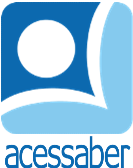 PROF:_______________________________________TURMA:___________NOME:________________________________________________________Atividade de portuguêsEscreva o feminino das palavras abaixo:Médico: _____________________Cantor: ______________________Português: ___________________Comilão: _____________________Sacerdote: ___________________Escritor: _____________________Aluno: ______________________Vereador: ____________________Escreva o diminutivo das palavras abaixo: Mesa: ______________________Cadeira: _____________________Cama: ______________________Carlos: ______________________Caneta: _____________________Livro: _______________________Pedra: ______________________Bola: _______________________Escreva o aumentativo das palavras abaixo:Cachorro: ____________________Copo: _______________________Carro: ______________________Sapo: _______________________Lobo: _______________________Gato: _______________________Passe as frases abaixo para o singular: As casas são amarelas.R: __________________________________________________________________As meninas são bonitas.R: __________________________________________________________________Os passarinhos são pequenos.R: __________________________________________________________________Observe o texto abaixo e faça o que se pede:Circule os verbosE sublinhe os adjetivosO passeioEm uma fazenda, morava uma menina muito bonita, que gosta de passear. Um dia ela estava passeando e encontrou um gatinho preto. Então a menina e o gato ficaram muito amigos.www.acessaber.com.brPasse o texto acima para o plural:____________________________________________________________________________________________________________________________________________________________________________________________________________________________________________________________________________________________________________________________________________________________________________________________________________________________________________________________________________________________